Изготовитель: ОАО «АВТОВАЗ» РФ Гарантия на автомобили:Гарантийный срок на новые автомобили LADA установлен изготовителем и составляет:все переднеприводные (LADA Priora, LADA Kalina, LADA Granta): 36 месяцев или 100 000 км LADA 4x4: 24 месяца или 50 000 км (что наступит ранее);LADA Largus: 36 месяцев или 100 000 (что наступит ранее).Представленные цены на автомобили указаны с учетом НДС, носят информационный характер и не являются публичной офертойСЗАО «Фирма «ОМЕГА»Автосалон LADA расположен по адресу:г. Витебск, Московский пр-т, 109.Т/ф: 8-0212-65-55-56,  МТС: 8-033-692-19-83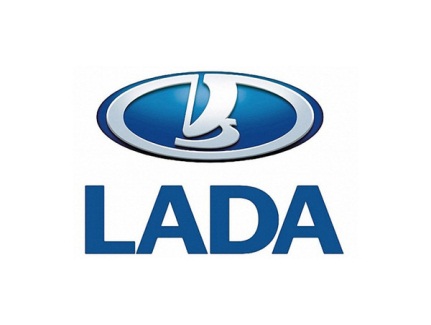 ПРАЙС-ЛИСТ НА АВТОМОБИЛИ LADAСЗАО «Фирма «ОМЕГА»Автосалон LADA расположен по адресу:г. Витебск, Московский пр-т, 109.Т/ф: 80212-65-55-56,  МТС: 8-033-692-19-83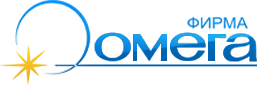 ПРАЙС-ЛИСТ НА АВТОМОБИЛИ LADAСЗАО «Фирма «ОМЕГА»Автосалон LADA расположен по адресу:г. Витебск, Московский пр-т, 109.Т/ф: 80212-65-55-56,  МТС: 8-033-692-19-83ПРАЙС-ЛИСТ НА АВТОМОБИЛИ LADAСЗАО «Фирма «ОМЕГА»Автосалон LADA расположен по адресу:г. Витебск, Московский пр-т, 109.Т/ф: 80212-65-55-56,  МТС: 8-033-692-19-83МодельКомплектацияVЦена бел.рLADA 4x4, 3 дв.21214-010-40Год выпуска 2015.5 ст. МКПП, инжектор, ГУР, сигнализатор непристегнутого ремня, полный привод, ШРУС, покрытие кузова катафорезным грунтом. 1,7 - 8 кл.83 л.с.110 900 000LADA 4x4, 3 дв.21214-010-42Год выпуска 2015.5 ст. МКПП, инжектор ,АБС, ГУР, сигнализатор непристегнутого ремня, обогрев передних сидедий, полный привод, ШРУС, катафорезный грунт. 1,7 - 8 кл.83 л.с.113 900 000LADA URBAN 4x421214-018-40Год выпуска -2015г.5 ст. МКПП, инжектор, ГУР, кондиционер, эл. стеклоподъемники передних дверей, литые диски R16, эл. привод и обогрев наружных зеркал, сигнализатор непристегнутого ремня, полный привод. 1,7 - 8 кл.83 л.с.131 900 000LADA 4x4, 5 дв.21310-120-40. 2015г5 ст. МКПП, инжектор, ГУР, сигнализатор непристегнутого ремня, полный привод, ШРУС.1,7 -8 кл.83 л.с.129 900 000LADA Priora седан21705-055-31Год выпуска - 20155 ст. МКПП, АБС, ГУР, шины R14, эл.привод крышки багажника, подушка безопасности водителя, центральный замок, иммобилайзер, эл. стеклоподъемники передних дверей, антенна, обновленная панель приборов с дисплеем, светодиодные габариты и стопсигнал.1,6 -16 кл.106 л.с.121 050 000LADA Priora седан21705-168-31Год выпуска - 2015.5 ст. МКПП (2180), кондиционер, ЭУР, АБС, шины R14, эл.привод крышки багажника, подушка безопасности водителя , центральный замок, иммобилайзер, эл. стеклоподъемники передних дверей, антенна, панель приборов с дисплеем, светодиодные фонари1,6 -16 кл.106 л.с.127 200 000LADA Priora универсал21715-055-31, Год выпуска - 20155 ст. МКПП, АБС, ГУР, шины R14, эл.привод крышки багажника, подушка безопасности водителя, центральный замок, иммобилайзер, эл. стеклоподъемники передних дверей, антенна, приборов с дисплеем, светодиодные габариты и стопсигнал.1,6 - 16 кл.106 л.с.123 500 000LADA Priora универсал21715-168-31Год выпуска - 20155 ст. МКПП, АБС, кондиционер, ЭУР, шины R14, эл.привод крышки багажника, подушка безопасности водителя, центральный замок, иммобилайзер, эл. стеклоподъемники передних дверей, антенна, панель приборов с дисплеем, светодиодные габариты и стопсигнал.1,6 - 16 кл.106 л.с.128 500 000LADA Priora хэтчбек21725-055-31Год выпуска - 20155 ст. МКПП, АБС, ГУР, шины R14, эл.привод крышки багажника, подушка безопасности водителя, центральный замок, иммобилайзер, эл. стеклоподъемники передних дверей, антенна, обновленная панель приборов с дисплеем, дублирующим функции бортового компьютера, светодиодные габариты и стопсигнал, обновленный дизайн решетки радиатора и заднего бампера. 1,6 - 16 кл.106 л.с.122 600 000LADA Priora хэтчбек21725-168-31Год выпуска - 20155 ст. МКПП, АБС, кондиционер, ЭУР, шины R14, эл.привод крышки багажника, подушка безопасности водителя, центральный замок, иммобилайзер, эл. стеклоподъемники передних дверей, антенна, панель приборов с дисплеем, светодиодные габариты и стопсигнал.1,6 - 16 кл.106 л.с.127 650 000LADA Granta лифтбек21911-710-41, Год выпуска - 20155 ст. МКПП (2181), ЭУР, АБС, шины R14, регулируемая рулевая колонка, эл.привод крышки багажника, подушка безопасности водителя, центральный замок, иммобилайзер, эл.стеклоподъемники передних дверей. 1,6 -8 кл.87 л.с.114 500 000LADA Granta седан21901-020-41Год выпуска - 2015г5 ст. МКПП (2181), ЭУР, шины R14, регулируемая рулевая колонка, эл.привод крышки багажника, подушка безопасности водителя, центральный замок, иммобилайзер, эл.стеклоподъемники передних дверей, теплопоглощающие стекла, улучшенная шумоизоляция.1,6 -8 кл.87 л.с.110 500 000LADA Kalina 2 хэтчбек21921-012-40Год выпуска - 2015г5 ст. МКПП, ЭУР, шины R14, регулируемая рулевая колонка, эл.привод крышки багажника, подушка безопасности водителя, центральный замок, иммобилайзер, эл.стеклоподъемники передних дверей, теплопоглощающие стекла. 1,6 - 8 кл.87 л.с.112 000 000LADA Kalina 2 хэтчбек21927-011-41Год выпуска - 2015г5 ст. МКПП (2181), ЭУР, АБС, кондиционер, шины R15, регулируемая рулевая колонка, эл.привод крышки багажника, подушка безопасности водителя и пассажира, обогрев передних сидений, центральный замок с ДУ, иммобилайзер, передние эл.стеклоподъемники, аудиосистема, улучшенная шумоизоляция, теплопоглощающие стекла. 1,6 - 16 кл.106 л.с.130 500 000LADA Kalina универсал21941-012-40, 2015г5 ст. МКПП, ЭУР, шины R14, регулируемая рулевая колонка, эл.привод крышки багажника, подушка безопасности водителя, центральный замок, иммобилайзер, передние эл.стеклоподъемники, теплопоглощ-ие стекла. 1,6 - 8 кл.87 л.с.115 700 000LADA Kalina универсал21947-011-41Год выпуска - 2015г5 ст. МКПП (2181), ЭУР, АБС, кондиционер, шины R15, регулируемая рулевая колонка, эл.привод крышки багажника, подушка безопасности водителя, подушка безопасности пассажира, обогрев передних сидений, центральный замок с ДУ, иммобилайзер, эл.стеклоподъемники передних дверей, аудиосистема, улучшенная шумоизоляция, теплопоглощающие стекла. 1,6 - 16 кл.106 л.с.134 200 000LADA Kalina CROSS, Универсал21941-С10-41Год выпуска - 2015г5 ст. МКПП (2181), ЭУР, АБС, климатическая установка, шины R15, регулируемая рулевая колонка, эл.привод крышки багажника, подушка безопасности водителя, обогрев передних сидений, центральный замок с ДУ, иммобилайзер, эл.стеклоподъемники передних дверей, аудиосистема, вседорожный обвес, литые диски. 1,6 - 8 кл.87 л.с.140 500 000LADA LargusКS015L-А00-40,5 мест стандарт,2015г выпуска 5 ст. МКПП, шины R15, ISOFIX, регулируемая рулевая колонка, подушка безопасности водителя, подушка безопасности пассажира, иммобилайзер, неокрашенные бампера. 1,6 -8 кл.84 л.с.140 000 000LADA LargusKS015L-A00-41,5 мест норма,2015г выпуска5 ст. МКПП, шины R15, ГУР, ISOFIX, АБС, регулируемая рулевая колонка, подушка безопасности водителя, иммобилайзер, окрашенные бампера, эл.стеклоподъемники передних дверей, центральный замок.1,6 -8 кл.84 л.с.147 850 000LADA LargusКS0Y5L-А2К-42, 5 мест люкс,Год выпуска - 2015.5 ст. МКПП, шины R15, ГУР, регулируемая рулевая колонка, подушка безопасности водителя, подушка безопасности пассажира, иммобилайзер, противотуманные фары, АБС, бортовой компьютер, сиденье водителя с регулировкой по высоте, центральный замок с ДУ, обогрев передних сидений, эл.стеклоподъемники, электропривод и обогрев наружных зеркал, кондиционер, аудиосистема, окрашенные бампера. 1,6 - 16 кл.105 л.с.163 700 000LADA LargusKS0Y5L-А2D-425 мест люксГод выпуска - 2015.5 ст. МКПП, шины R15, ГУР, регулируемая рулевая колонка, подушка безопасности водителя и пассажира, иммобилайзер, противотуманные фары, АБС, бортовой компьютер, сиденье водителя с регулировкой по высоте, центральный замок с ДУ, обогрев передних сидений, эл. стеклоподъемники, электропривод и обогрев наружных зеркал, кондиционер, аудиосистема, диски литые, кожаный руль1,6 - 16 кл.105 л.с.166 900 000LADA Largus CROSSKS0Y5L-ХА6-42 5 мест люксГод выпуска - 2015.5 ст. МКПП, шины R16, ГУР, регулируемая рул е вая колонка, подушка безопасности водителя и пассажира, иммобилайзер, противотуманные фары, АБС, бортовой компьютер, сиденье водителя с регулировкой по высоте, центральный замок с ДУ, обогрев передних сидений, эл. стеклоподъемники, эл. привод и обогрев наружных зеркал, кондиционер, аудиосистема, диски литые, кожаный руль, вседорожный обвес, молдинги боковых дверей. 1,6-16кл.105 л.с.175 000 000LADA LargusRS015L-А2U-417 мест нормаГод выпуска - 20155 ст. МКПП, шины R15, ГУР, регулируемая рулевая колонка, подушка безопасности водителя, подушка безопасности пассажира, иммобилайзер, АБС, центральный замок, обогрев передних сидений, эл.стеклоподъемники передних дверей, кондиционер, аудиосистема. 1,6 -8 кл.84 л.с.160 000 000LADA LargusRS0Y5-А2К-42 7 мест люксГод выпуска - 2015.5 ст. МКПП, шины R15, ГУР, регулируемая рулевая колонка, подушка безопасности водителя, подушка безопасности пассажира, иммобилайзер, противотуманные фары, АБС, бортовой компьютер, сиденье водителя с регулировкой по высоте, центральный замок с ДУ, обогрев передних сидений, эл.стеклоподъемники, электропривод и обогрев наружных зеркал, кондиционер, аудиосистема, окрашенные бампера. 1,6 - 16 кл.105 л.с.169 400 000LADA LargusRS0Y5 L-A2D-42 7 мест люксГод выпуска - 2015.5 ст. МКПП, шины R15, ГУР, регулируемая рулевая колонка, подушка безопасности водителя и пассажира, иммобилайзер, противотуманные фары, АБС, бортовой компьютер, сиденье водителя с регулировкой по высоте, центральный замок с ДУ, обогрев передних сидений, эл. стеклоподъемники, электропривод и обогрев наружных зеркал, кондиционер, аудиосистема, диски литые, кожаный руль, окрашенные бампера. 1,6 - 16 кл.105 л.с.172 600 000